St. Patrick’s church, Westbury St. TS17 6NW.             Christ the King church, Trenchard Ave. TS17 0EGPostal address:	Christ the King House, Trenchard Avenue, TS17 0EG                                Telephone:	01642 750467   				                                          EMAIL: 	thornaby@rcdmidd.org.uk                                                                            Christ the King Website:	www.ctkthornaby.co.uk                      	                                                      St. Patrick’s Website:	www.stpatrickschurch.co.uk 17th Sunday of the year (C)   		       		                                  July 24th 2022                                SUNDAY MASS TIMES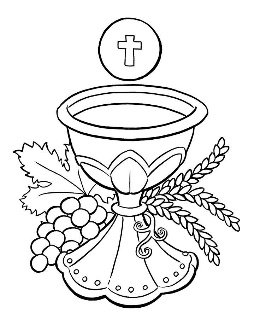 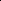 Saturday 6.00pm St. Patrick’s church9.30am Christ the King church11.00am St. Patrick’s churchWEEKDAY LITURGIES                                 Tuesday		1.30pm 	Christ the King {Funeral Mass}                                              	Wednesday 	10.00am St. Patrick’s                                       	Thursday		10.00am Christ the King			Friday		10.00am St. Patrick’s SACRAMENT OF RECONCILIATION any time on request MASS INTENTIONS RECEIVED: Special Intention, Ernest Gibson (Anni.), ANNIVERSARIES: July 24th – 30th:May Jones,  Mary Walmsley,  Desmond Corr,  Donald Andrews,  Victor Blamire,  Jane Ann Kirkwood,  Dan Spaight, Roselyn Ann Morgan,  Alice Malcolm (nee McGrath),  George Rowntree,  Judy Paterson,  Rev. Neil Petty.PLEASE REMEMBER in your prayers all our sick and housebound brothers and sisters.The word this weekGenesis 18:20–32 		Abraham bargained with God for the safety of the innocent.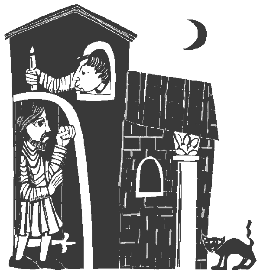 Psalm 138 (137) 		‘On the day I called, you answered me, Lord,’Colossians 2:12-14 		God nailed our sins to the cross of Christ.Luke 11:1–13 		Jesus teaches us to pray and reminds us to persevere in prayer.Abraham fears he’s driving the Lord to exhaustion with his pleas on behalf of possible innocents in the cities of Sodom and Gomorrah, but in so doing he discovers just how inexhaustible God’s mercy truly is.  We proclaim together in the responsorial psalm that when we call for help, our merciful God answers us.  Indeed, Jesus tells his disciples, when they pray they should specifically ask the Father for help and mercy.  Let today’s selections from scripture reassure us of God’s infinite mercyAT MASS TODAY WE PRAY Eucharistic Prayer 2 with Preface 6 for SundaysThe Father in heaven gives the Holy Spirit to those who ask. Let us pray for an outpouring of the Holy Spirit as we lift our voices in this great thanksgiving prayer.RECENTLY DECEASED: Please pray for Mrs Dorothy Dellipiani, aged 84, from Thornton, who died recently.    Her Funeral Mass will take place this Tuesday, July 26th, at Christ the King church at 1.30pm.  May she rest in peace.TEA/COFFEE ETC after Sunday morning Mass at Christ the King and St. Patrick’sCHRIST THE KING SCHOOL is delighted to share with our Parish our recent Diocesan Inspection Report. Two inspectors visited the school on 6th and 7th July and found the school to be ‘Outstanding’ in all areas: Catholic Life, Collective Worship and the teaching of Religious Education.  This is something for the school and the parish to be proud of and we are grateful for all of your support.  Inspectors said: “Pupils show a deep respect for themselves and others and recognise that they are made in the image and likeness of God. During discussions with inspectors one pupil commented ‘it doesn't matter what race or religion you are, at Christ the King all are welcomed to God’s table. Pupils highly value the religious education that they receive. Teachers expertly scaffold and support pupil’s learning to ensure that they achieve the very best standards. Teachers have created a community of theologians.” The full report can be found on the Diocesan Website.ST PATRICK’S GIFT AID: Despite the post-Covid situation, 2021/22 has been a record-breaking year, and we were able to reclaim a total of £5,295.36 for parish funds. Thank you to all who were able to sign up to the ‘Gift Aid’ scheme. If you want more information about giving to the parish in this way, please see Dan Woodgate.DAY FOR EUCHARISTIC MINISTERS AND READERS at The Spa Conference Centre, Scarborough, on Saturday,September 10th, from 9.30am – 300pm.  Any parishioners wishing to attend please put your name on the list.  Only put your name down if you definitely intend to attend as there is a cost to the Parish.INSPIRATIONAL SPEAKER SISTER IMELDA POOLE MBE IBVM will visit St Mary’s Cathedral, Coulby Newham, for a special event on Wednesday July 27th. .  Sister Imelda, president of the Mary Ward Loreto Foundation in Albania, will speak about her work in the country and the launch of a new charity – Mary Ward Loreto UK.The charity will facilitate cross-border work between UK and Albania, supporting Albanian trafficking victims, who are mainly women and children.  Mary Ward Loreto is planting hope with a human rights approach to combating modern slavery.  The overall aim is to eradicate poverty – the prime cause of human trafficking.  Sister Imelda is well known in our diocese.  The event takes place from 3pm to 6pm and refreshments will be provided. Everyone is welcome.17th Sunday of the Year (C)July 17th, 2022First reading					Genesis 18:20-32 The Lord said, ‘How great an outcry there is against Sodom and Gomorrah! How grievous is their sin! I propose to go down and see whether or not they have done all that is alleged in the outcry against them that has come up to me. I am determined to know.’  The men left there and went to Sodom while Abraham remained standing before the Lord. Approaching him he said, ‘Are you really going to destroy the just man with the sinner? Perhaps there are fifty just men in the town. Will you really overwhelm them, will you not spare the place for the fifty just men in it? Do not think of doing such a thing: to kill the just man with the sinner, treating just and sinner alike! Do not think of it! Will the judge of the whole earth not administer justice?’ the Lord replied, ‘If at Sodom I find fifty just men in the town, I will spare the whole place because of them.’  Abraham replied, ‘I am bold indeed to speak like this to my Lord, I who am dust and ashes. But perhaps the fifty just men lack five: will you destroy the whole city for five?’ ‘No,’ he replied ‘I will not destroy it if I find forty-five just men there.’ Again Abraham said to him, ‘Perhaps there will only be forty there.’ ‘I will not do it’ he replied ‘for the sake of the forty.’  Abraham said, ‘I trust my Lord will not be angry, but give me leave to speak: perhaps there will only be thirty there.’ ‘I will not do it’ he replied ‘if I find thirty there.’ He said, ‘I am bold indeed to speak like this, but perhaps there will only be twenty there.’ ‘I will not destroy it’ he replied ‘for the sake of the twenty.’ He said, ‘I trust my Lord will not be angry if I speak once more: perhaps there will only be ten.’ ‘I will not destroy it’ he replied ‘for the sake of the ten.’Second reading   					Colossians 2:12-14 You have been buried with Christ, when you were baptised; and by baptism, too, you have been raised up with him through your belief in the power of God who raised him from the dead. You were dead, because you were sinners and had not been circumcised: he has brought you to life with him, he has forgiven us all our sins.  He has overridden the Law, and cancelled every record of the debt that we had to pay; he has done away with it by nailing it to the cross. Gospel AcclamationAlleluia, alleluia!The Word was made flesh and lived among us:to all who did accept himhe gave power to become children of God.Alleluia!Gospel Reading					Luke 11:1-13 Once Jesus was in a certain place praying, and when he had finished one of his disciples said, ‘Lord, teach us to pray, just as John taught his disciples.’  He said to them, ‘Say this when you pray:‘“Father, may your name be held holy,your kingdom come;give us each day our daily bread,and forgive us our sins,for we ourselves forgive each one who is in debt to us.And do not put us to the test.”’He also said to them:  ‘Suppose one of you has a friend and goes to him in the middle of the night to say, “My friend, lend me three loaves, because a friend of mine on his travels has just arrived at my house and I have nothing to offer him”; and the man answers from inside the house, “Do not bother me. The door is bolted now, and my children and I are in bed; I cannot get up to give it you.” I tell you, if the man does not get up and give it him for friendship’s sake, persistence will be enough to make him get up and give his friend all he wants.  ‘So I say to you: Ask, and it will be given to you; search, and you will find; knock, and the door will be opened to you. For the one who asks always receives; the one who searches always finds; the one who knocks will always have the door opened to him. What father among you would hand his son a stone when he asked for bread? Or hand him a snake instead of a fish? Or hand him a scorpion if he asked for an egg? If you then, who are evil, know how to give your children what is good, how much more will the heavenly Father give the Holy Spirit to those who ask him!’